Муниципальное бюджетное дошкольное образовательное учреждение детский сад №1 «Улыбка»УТВЕРЖДАЮ:Заведующий МБДОУ д/с №1 «Улыбка»___________Г.А.Кудинова«___»________2021г.Акция «Мама на дороге»Подготовительная группа «Радуга»Выполнила: Вотинцева А.С.Смирных, 2021гЦель акции: Профилактика детского дорожного транспортного травматизма.Программные задачи:1.Привлечения внимания мам-водителей к проблеме безопасности детей на дорогах.2.Воспитание культуры поведения на дорогах.3.Снижение дорожно-транспортного травматизма.Участники акции: дети, воспитатель, сотрудники ГИБДД, взрослые.Материалы:  стенгазета, буклеты.Формы и методы проведения: изготовление с детьми стенгазеты «Мама водитель»; изготовление буклетов воспитателями, беседа со взрослыми по теме акции.Место проведение: п. Смирных, спортивный центр «Арена».В преддверии Дня Матери была проведена акция «Мама на дороге». Совместно сотрудниками ГИБДД, воспитателем дети вышли на улицу, чтобы поздравить мамочек-водителей с праздником. Воспитанники выучили стихотворения подготовили памятки и стенгазету, сделанные своими руками.Взрослые с уважением выслушивали каждого ребёнка, водителю были вручены памятки о соблюдении Правил дорожного движения.Каждая мамочка знает, что поездка с детьми – это всегда ответственная задача, и каждый ребенок должен соблюдать правила в машине: обязательно пристегнуться, не шалить, слушаться маму и папу. И важно, приучить детей соблюдать правила безопасного поведения в машине, а взрослым сохранять терпение и быть уважительными во время поездки с детьми.Акция «Мама на дороге» прошла интересно, ярко и познавательно, как для мамочек-водителей, так и для юных инспекторов движения.Акция проводилась в два этапа:1) Воспитанники оформляли стенгазету для мам-водителей с пожеланиями о безопасном поведении на дороге и в том числе с обращением особого внимания на перевозку детей в салонах легковых автомобилях.2) Участники акции раздали памятки и рассказали стихотворения мамам-водителям.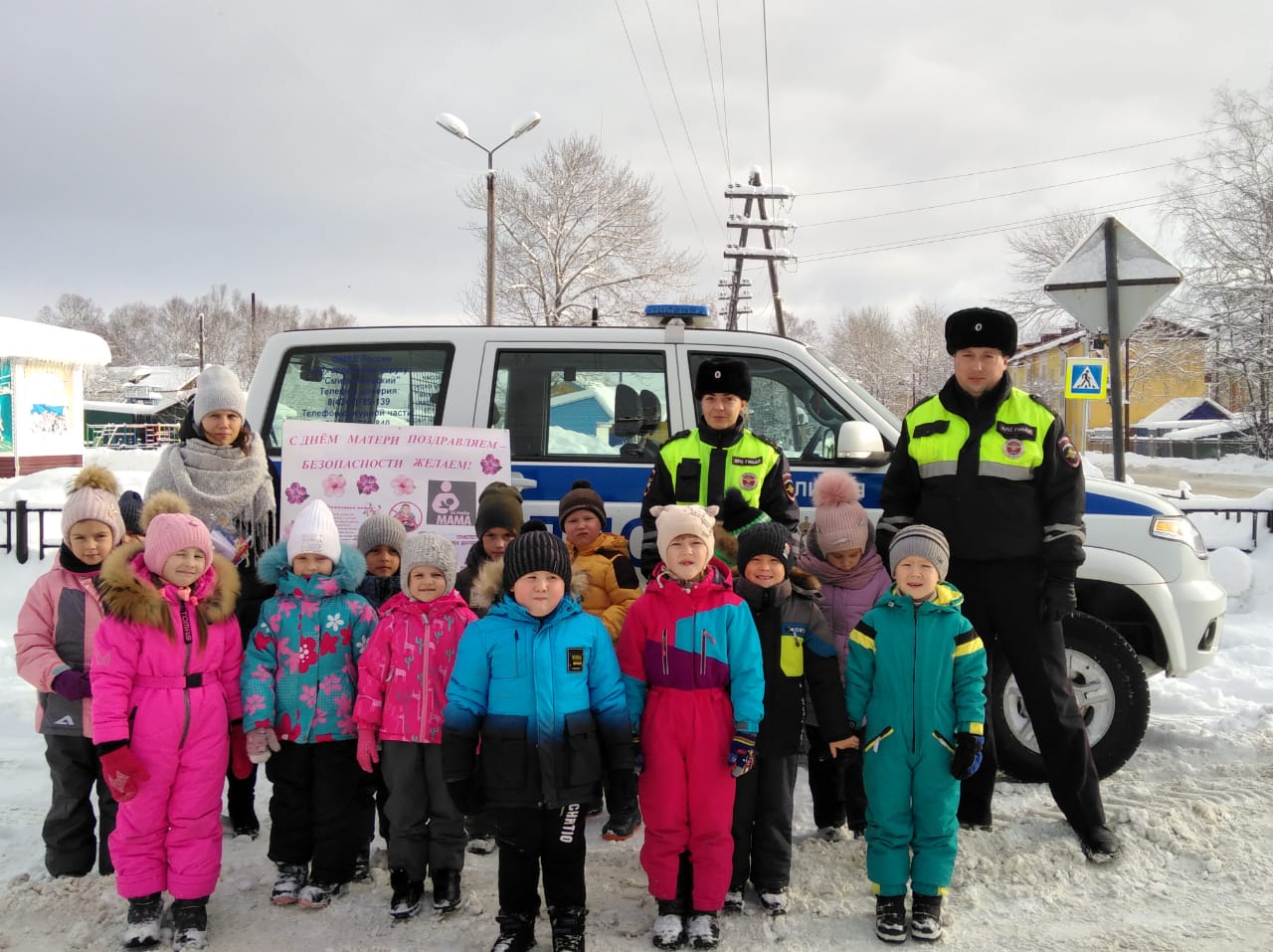 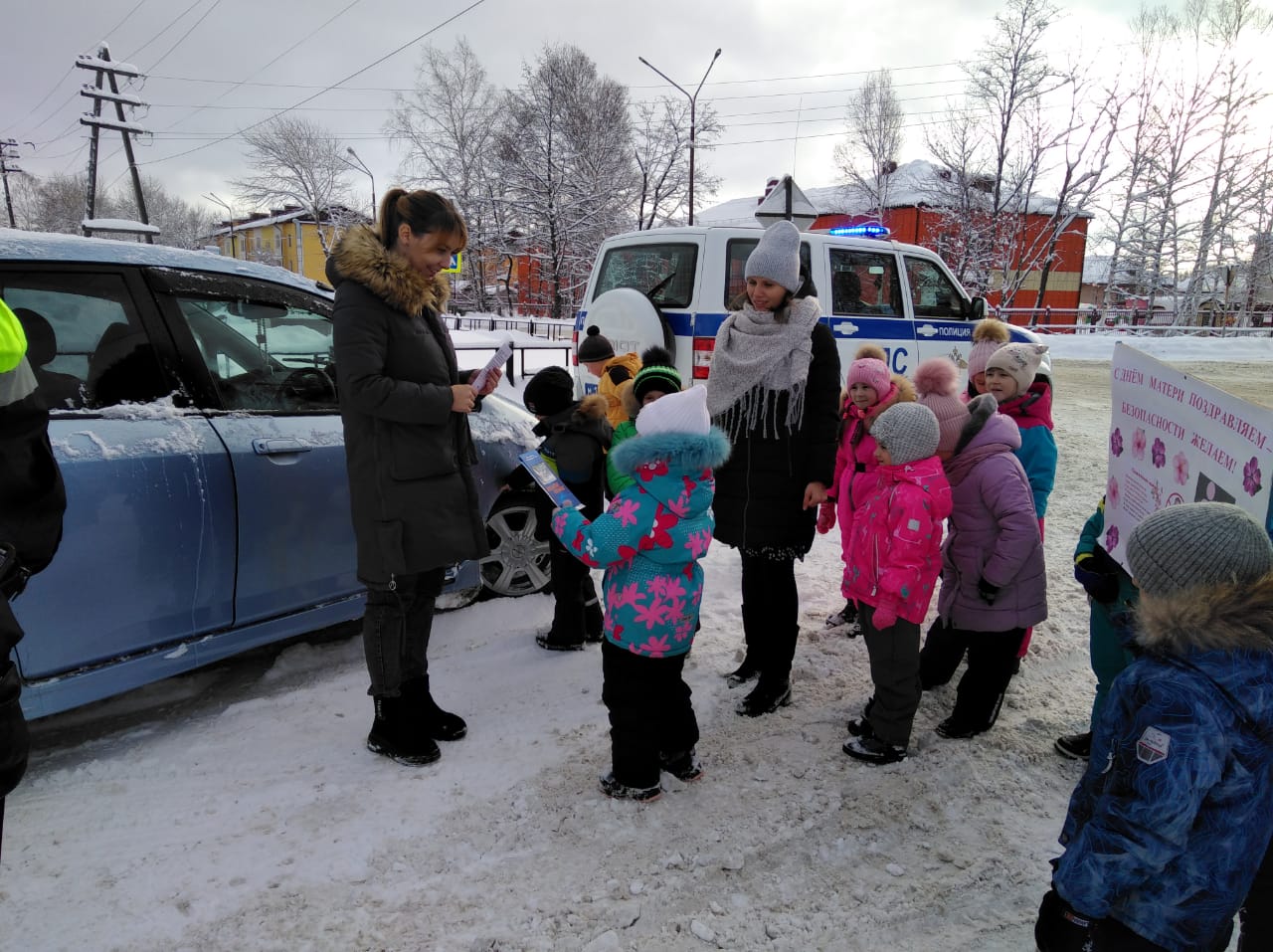 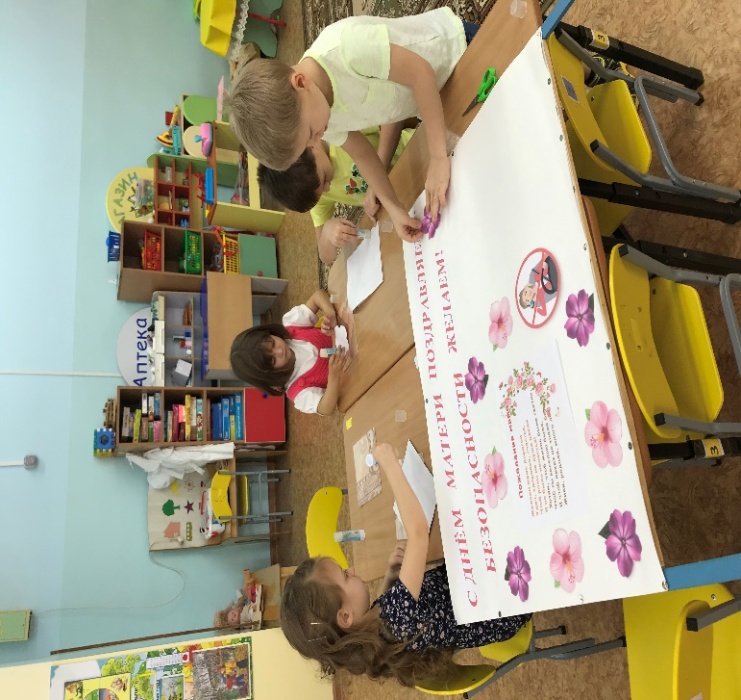 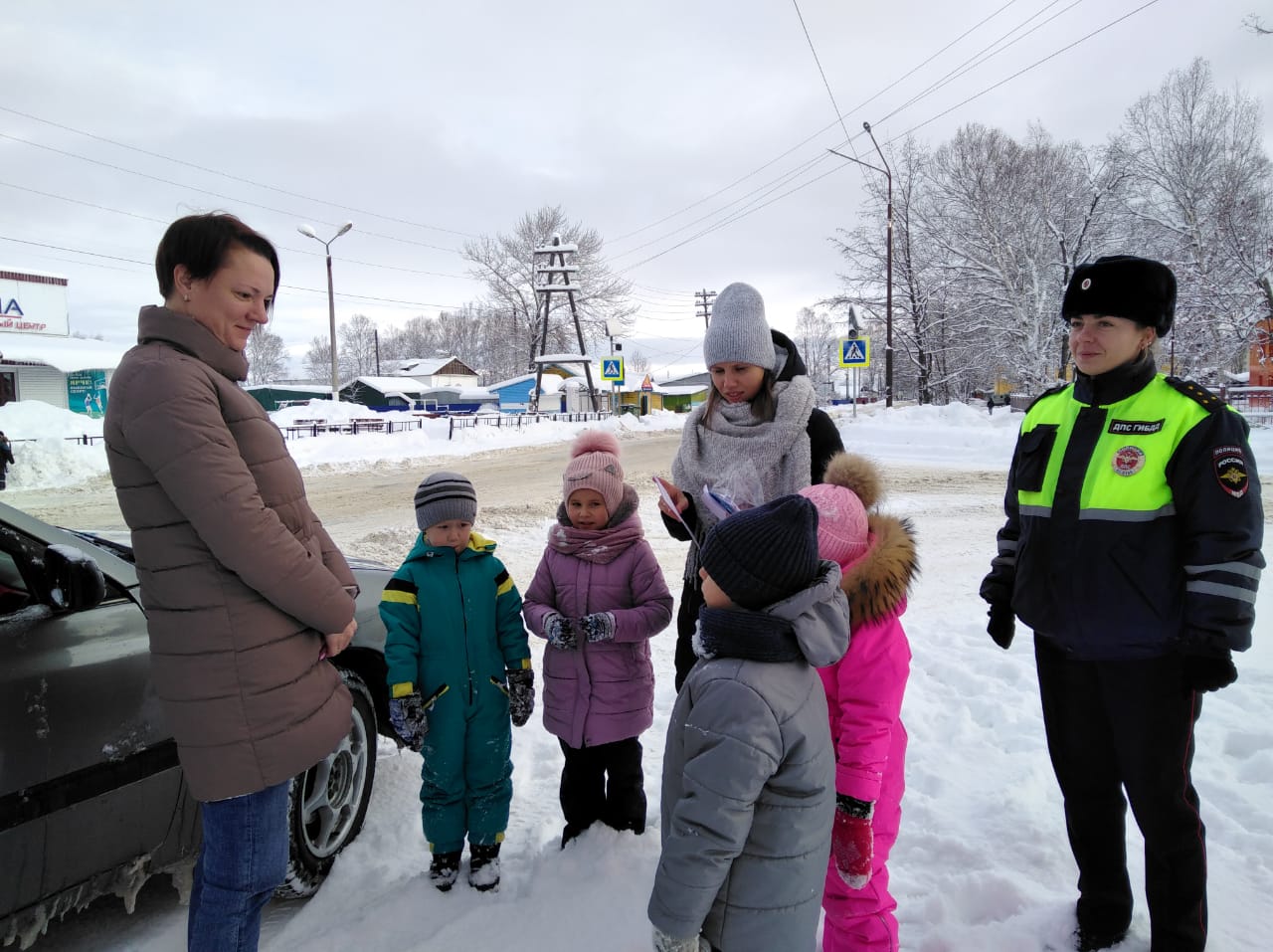 